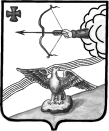   АДМИНИСТРАЦИЯ ОРЛОВСКОГО РАЙОНАКИРОВСКОЙ ОБЛАСТИПОСТАНОВЛЕНИЕ11.06.2015                                                                                               № 300г. ОрловОб установлении особого противопожарного режима в лесахи об ограничении пребывания граждан в лесах и въезда в них транспортных средств на территории Орловского районаВ соответствии с Федеральным законом от 21.12.1994 № 69-ФЗ «О пожарной безопасности», Лесным кодексом Российской Федерации, Законом Кировской области от 02.08.2005 № 348-30 «Об обеспечении пожарной безопасности в Кировской области», Порядком ограничения пребывания граждан в лесах и въезда в них транспортных средств, проведения в лесах определенных видов работ в целях обеспечения пожарной безопасности или санитарной безопасности в лесах, утвержденным приказом Федерального агентства лесного хозяйства от 03.11.2011 № 471, и в связи с установлением IV и V классов пожарной опасности в лесах по условиям погоды на территории Кировской области, а также в целях обеспечения пожарной безопасности в лесах, предупреждения и своевременного тушения лесных пожаров, снижения риска возникновения чрезвычайных ситуаций, связанных с лесными пожарами, администрация Орловского района ПОСТАНОВЛЯЕТ:Установить особый противопожарный режим в лесах на территории Орловского района.Ввести ограничение пребывания граждан в лесах и въезда в них транспортных средств и проведения в лесах определенных видов работ в целях обеспечения пожарной безопасности на территории всех лесничеств Орловского района.Со дня вступления в силу настоящего постановления:Ограничить пребывание граждан в лесах, запретив их посещение, за исключением сквозного проезда по дорогам общего пользования, движения организованных колонн паломников по маршрутам, предварительно согласованным с департаментом лесного хозяйства Кировской области, посещения отдыхающими баз отдыха, детских оздоровительных лагерей, здравниц, турбаз по путевкам, садоводческих товариществ по членским книжкам (при IV- V классах пожарной опасности в лесах по условиям погоды, при введении режима чрезвычайной ситуации в лесах и при III классе пожарной опасности в лесах по условиям погоды).Ограничить разведение костров, проведение пожароопасных работ, работ с использованием открытого огня в лесах и на прилегающих к ним территориях на расстоянии не менее 200 метров, включая сжигание порубочных остатков и мусора, сухой травы и бытовых отходов, проведение сельхоз-палов, газосварочных работ (при III-V классах пожарной опасности в лесах по условиям погоды).Ограничить въезд в леса транспортных средств, за исключением транспортных средств специального назначения (при IV- V классах пожарной опасности в лесах по условиям погоды, при введении режима чрезвычайной ситуации в лесах и при III классе пожарной опасности в лесах по условиям погоды).Ограничить заготовку древесины в лесах (при V классе пожарной опасности в лесах по условиям погоды), за исключением заготовки древесины при выполнении противопожарных, санитарно-оздоровительных мероприятий.Определить, что рассмотрение обращений граждан в период действия ограничения по вопросам пребывания граждан в лесах и въезда в них транспортных средств и проведения в лесах определенных видов работ осуществляет Лесной отдел департамента лесного хозяйства Кировской области по Орловскому лесничеству по телефону: (83365) 2-12-58 или письменно по адресу: 612270, г. Орлов, ул. Горького, д. 29Рекомендовать администрациям поселений Орловского района:Обеспечить совместно с лесным отделом департамента лесного хозяйства Кировской области по Орловскому лесничеству в лесничествах, арендаторами лесных участков, сотрудниками правоохранительных органов:Регулирование пребывания граждан в лесах и въезда в них транспортных средств в зависимости от местных погодных и лесорастительных условий путем создания системы контрольно-пропускных пунктов.Установку на дорогах общего пользования аншлагов с указанием информации о введении ограничения на посещение лесов и въезда в них транспортных средств и периода его действия.Установку дополнительных шлагбаумов на дорогах, ведущих в леса, и их закрытие вместе с существующими.Путем проведения сходов и собраний граждан и работников организаций провести на подведомственных объектах и территориях соответствующую разъяснительную работу по мерам пожарной безопасности и действиям в случае пожара.Организовать проведение мероприятий, исключающих возможность перехода огня при лесных и торфяных пожарах на здания и сооружения (устройство защитных противопожарных полос, удаление сухой растительности и т.д.) в населенных пунктах, расположенных в лесных массивах или непосредственной близости от них.Установить порядок оповещения населения о возникших пожарах и угрозе их распространения и обеспечить ежедневное информирование населения о складывающейся пожарной опасности в лесах по условиям погоды.Принять меры по ликвидации несанкционированных свалок мусора на территориях, примыкающих к лесным массивам.Рекомендовать руководителям организаций независимо от организационно-правовых форм и форм собственности, расположенных на территории Орловского района, на подведомственной территории организовать выполнение мероприятий, указанных в подпунктах 5.2, 5.3 и 5.5 пункта 5 настоящего постановления, силами подразделений пожарной охраны, созданных в соответствии с законодательством Российской Федерации, и работников организаций.Рекомендовать арендаторам лесных участков:Обеспечить полную готовность сил и средств пожаротушения.Организовать ежедневное патрулирование лесных участков, предоставленных в аренду.Своевременно представлять информацию о пожарной ситуации в лесной отдел департамента лесного хозяйства Кировской области по Орловскому лесничеству по телефонам: 2-12-58; 8-922-958-26-40, в ЕДДС Орловского района по телефонам:  112, 2-16-27.Обеспечить своевременное принятие мер по недопущению распространения лесных пожаров на арендуемых лесных участках.Рекомендовать лесному отделу департамента лесного хозяйства Кировской области по Орловскому лесничеству (Рыкова Т.А.):Организовать с привлечением работников подведомственных организаций патрулирование лесных насаждений с высоким классом пожарной опасности.Организовать круглосуточное дежурство ответственных работников, в том числе в подведомственных организациях.Обеспечить своевременную передачу информации об осложнении пожарной обстановки в лесах района всем заинтересованным структурам и ведомствам по согласованным формам предоставления информации.Организовать постоянный контроль за соблюдением требований Правил пожарной безопасности в лесах при проведении лицами, использующими леса, лесохозяйственных работ.Обеспечить своевременное тушение лесных пожаров на землях лесного фонда.Рекомендовать отделению полиции «Орловское» МО МВД Юрьянский (Шалагинов Ю.А.) совместно с лесным отделом департамента лесного хозяйства Кировской области по Орловскому лесничеству (Рыкова Т.А.)  организовать совместные посты на дорогах, ведущих в лесные массивы, и патрулирование территории земель лесного фонда мобильными группами из числа работников органов внутренних дел и работников лесного хозяйства для недопущения посещения гражданами лесов, выявления нарушителей правил пожарной безопасности в лесах и привлечения их к ответственности.Рекомендовать должностным лицам, выдающим путевки на охоту, информировать охотников об установлении особого противопожарного режима в лесах на территории Орловского района.Опубликовать настоящее постановление в Информационном бюллетене органов местного самоуправления муниципального образования Орловский муниципальный район Кировской области.Старшему специалисту по работе со средствами массовой информации (Гребеневой Н.В.) безотлагательно опубликовать постановление в официальных средствах массовой информации.Контроль за выполнением постановления оставляю за собой.Настоящее постановление вступает в силу со дня его официального опубликования и действует до признания его утратившим силу, но не более чем в течение 21 календарного дня.И.о. главы администрации Орловского района		        А.Г. Бисеров